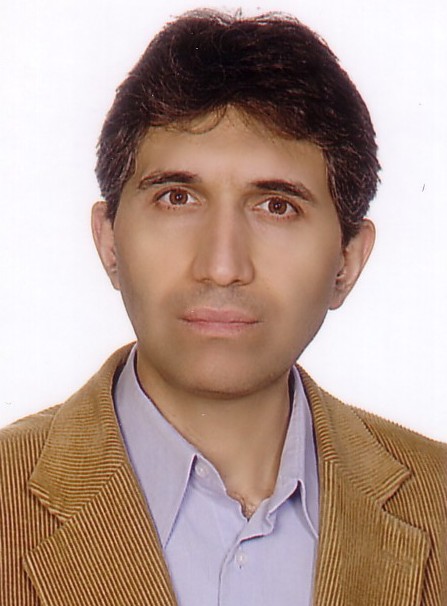 استاد دانشکده مهندسی برق و کامپیوتر- دانشگاه تهرانمحمود شاه آبادیمخابرات | الکترونیکتلفن دفتر:  +98 (21)82084923پست الکترونیکی: shahabad@ut.ac.irتحصیلاتدکتری,null-yesr-char,برق,صنعتی هامبورگ
B.S,null-yesr-char,برق,تهران
M.S,null-yesr-char,برق,تهران
زمینههای تخصصیو حرفهایسوابق کاري و فعالیت های اجراییمدیر امور آموزشی پردیس دانشکده های فنی-(1394-1397)
مدیر دفتر ارزیابی کیفیت آموزش پردیس دانشکده های فنّی-(1392-1395)
عضو کمیسیون ارزشیابی مدارک خارجی-(1382-1396)
فعالیت های علمیمقالات- Combined‐harmonics wireless power transfer system. Karimi Marnani Elham, Rashed Mohassel Jalil Agha, Shahabadi Mahmoud (2024)., IET Microwaves Antennas & Propagation, 17(12), 1-9.

- Hybrid dielectric slot-plasmonic ring resonator for Purcell enhancement. Mirzaei-Ghormish Siavash, Smalley D.E., Shahabadi Mahmoud, Mohammad Taheri Mahmoud, Camacho Ryan (2023)., PHYSICA SCRIPTA, 98(11), 115030.

- Ultrasensitive miniaturized planar microwave sensor for characterization of water–alcohol mixtures. Javadizadeh Saeed, Badieirostami Majid, Shahabadi Mahmoud (2023)., Scientific Reports, 13(1).

- Extremely Emissive V-Grooved Microstructure Made of SU-8 for Enhanced Radiative Cooling. Hosseini Biuki Seyedhossein, Badieirostami Majid, Shahabadi Mahmoud (2023)., IEEE Photonics Journal, 15(4), 1-7.

- Analysis of optical channel waveguides composed of bianisotropic materials with a strong magnetoelectric effect using a transmission-line formulation. Balaei Elham, Shahabadi Mahmoud, Talebi Nahid (2023)., JOURNAL OF PHYSICS D-APPLIED PHYSICS, 56(39), 395107.

- Body-of-revolution finite-difference time-domain modeling of hybrid-plasmonic ring resonators. Mirzaei Ghormish Siavash, Shahabadi Mahmoud, Smalley D.E. (2022)., OPTICS EXPRESS, 30(20).

- A Beacon-based Approach for RF Source localization in Outdoor NLOS Environment for Search and Rescue Missions. Fares Muhammad Hassan, Moradisabzevar Manouchehr, Shahabadi Mahmoud, Mohanna Yasser (2021)., TRENDS IN SCIENCES, 18(23), 685.

- Disk-loaded silicon micro-ring resonator for high-Q resonance. Zarebidaki Homa, Fathipour Morteza, Shahabadi Mahmoud, Bogaerts Wim (2021)., OPTICS EXPRESS, 29(14), 22688.

- Compact wireless power transfer system with microstrip-driven coupled dielectric resonators. Hojati firoozabadi Afsane, Azarfar Ashkan, Shahabadi Mahmoud (2020)., AEU-INTERNATIONAL JOURNAL OF ELECTRONICS AND COMMUNICATIONS, 127(7), 153445.

- A Fast Computational Method for Characteristic Modes and Eigenvalues of Array Antennas. Kaffash Sara, Faraji Dana Reza, Shahabadi Mahmoud, Safavi Naeini Safieddin (2020)., IEEE TRANSACTIONS ON ANTENNAS AND PROPAGATION, 68(12), 7879-7892.

- Dyadic Green's function for the electrically biased graphene-based multilayered spherical structures. Hayati Rad Shiva, Atlasbaf Zahra, Zapata-Rodriguez Carlos, Shahabadi Mahmoud, Rashed Mohassel Jalil Agha (2020)., JOURNAL OF QUANTITATIVE SPECTROSCOPY & RADIATIVE TRANSFER, 256(256), 107251.

- Entangled Nanoplasmonic Cavities for Estimating Thickness of Surface-Adsorbed Layers. Mataji Kojouri Amideddin, Ozgun Ozen Mehmet, Shahabadi Mahmoud, Inci Fatih, Demirci Utkan (2020)., ACS Nano, 14(7), 8518-8527.

- Interaction of two guided-mode resonances in an all-dielectric photonic crystal for uniform SERS. Sabri Laaya, Shahabadi Mahmoud, Forooraghi Keyvan,  محسن غفاری میاب (2020)., OPTICS EXPRESS, 28(7), 10467.

- Dyadic Green’s Function for the Tensor Surface Conductivity Boundary Condition. Hayati Rad Shiva, Atlasbaf Zahra, Shahabadi Mahmoud, Rashed Mohassel Jalil Agha (2019)., IEEE TRANSACTIONS ON MAGNETICS, 55(11), 1-7.

- Multilayer dielectric substrate for improved Raman spectroscopy. Sabri Laaya, Shahabadi Mahmoud,  محسن غفاری میاب, Forooraghi Keyvan (2019)., OPTICS COMMUNICATIONS, 451(1), 255-259.

- Design of a wideband terahertz absorber composed of graphene patches. Karimi Parisa, Maddahali Mohsen, Bakhtafrouz Ahmad, Shahabadi Mahmoud (2019)., IET Optoelectronics, 13(5), 235-239.

- Narrow-Band 4.3 μm Plasmonic Schottky-Barrier Photodetector for CO2 Sensing. Vahdani Mostafa, Yaraghi Shaghayegh, Neshasteh Hamidreza, Shahabadi Mahmoud (2019)., IEEE Sensors Letters, 3(3), 1-4.

- Terahertz Detection With a Low-Cost Packaged GaAs High-Electron-Mobility Transistor. Javadi Elham, Lisauskas Alvydas, Shahabadi Mahmoud, Masoumi Nasser, Zhang Jingshui, Matukas Jonas, Roskos Hartmut G. (2019)., IEEE Transactions on Terahertz Science and Technology, 9(1), 27-37.

- A REFLECTION-BASED RF SOURCE LOCALIZATION ALGORITH. Haidari Saeid, Moradisabzevar Manouchehr, Shahabadi Mahmoud, Dehghan SM Mehdi (2019)., INTERNATIONAL JOURNAL OF ROBOTICS & AUTOMATION, 34(3), -----.

- Scattering From Graphene-Based Multilayered Spherical Structures. Hayati Rad Shiva, Atlasbaf Zahra, Rashed Mohassel Jalil Agha, Shahabadi Mahmoud (2019)., IEEE TRANSACTIONS ON NANOTECHNOLOGY, 18(1), 1129-1136.

- Design, fabrication, and measurement of a polymer-based anti-reflection coating for improved performance of a solar panel under a specific incident angle. Jalaly Varnamkhasti Sadegh, Vahdani Mostafa, Shahabadi Mahmoud, Mir Mohamad Sadeghi Gity (2019)., SOLAR ENERGY MATERIALS AND SOLAR CELLS, 189(1), 175-180.

- Efficiency enhancement for microcrystalline silicon solar cells by a lens-like structure to maintain improved photocarriers distribution. Jalaly Varnamkhasti Sadegh, Shahabadi Mahmoud (2018)., Journal of Photonics for Energy, 8(04), 1.

- Indirect Determination of Solute Complex Permittivity Using a Highly Accurate Time-Domain Analysis. Mohammadi-baghaee Reza, Rashed Mohassel Jalil Agha, Shahabadi Mahmoud (2018)., IEEE TRANSACTIONS ON MICROWAVE THEORY AND TECHNIQUES, 66(10), 4634-4640.

- Low Phase-Noise Self-Oscillating Cross-Coupled Active Antenna. Amiri Mina, Masoumi Nasser, Shahabadi Mahmoud (2018)., IEEE TRANSACTIONS ON ANTENNAS AND PROPAGATION, 66(9), 4516-4523.

- Tunable terahertz filter composed of an array of subwavelength metallic ring apertures. Zarei Sanaz, Majaji-kojouri Amideddin, Shahabadi Mahmoud, Mohajerzadeh Seyed Shamsodin (2018)., OPTIK, 164(164), 355-361.

- Analysis of a fiber-optic deep-etched silicon Fabry–Perot temperature sensor and modeling its fabrication imperfections. Zarei Sanaz, Shahabadi Mahmoud, Mohajerzadeh Seyed Shamsodin (2018)., MICROSYSTEM TECHNOLOGIES-MICRO-AND NANOSYSTEMS-INFORMATION STORAGE AND PROCESSING SYSTEMS, 25(2), 389-397.

- Improved Wireless Power Transfer Efficiency Using Reactively Terminated Resonators. Najjarzadegan Mohammad, Ghotbi Eman, Jafarabadi Ashtiani Shahin, Shoaei Omid, Shahabadi Mahmoud (2018)., IEEE Antennas and Wireless Propagation Letters, 17(5), 803-807.

- Microwave Engineering in Iran's Academia [Around the Globe].  ابراهیم عبدی پور, Banaee Ali, Farzaneh Farzi, Kamarehei Mahmoud, Moradi Gholam Reza, Rashed Mohassel Jalil Agha, Shahabadi Mahmoud (2018)., IEEE MICROWAVE MAGAZINE, 19(3), 124-128.

- Continuous Wave Terahertz Sensing Using GaN HEMTs. Javadi Elham, Delgado-notario Juan. A, Masoumi Nasser, Shahabadi Mahmoud, Velazquez-perez J. E., Meziani Y. M. (2018)., PHYSICA STATUS SOLIDI A-APPLICATIONS AND MATERIALS SCIENCE, 215(11), 1700607.

- Balanced Filter With Wideband Common-Mode Suppression in Groove Gap Waveguide Technology. Karami Horestani Ali, Shahabadi Mahmoud (2018)., IEEE MICROWAVE AND WIRELESS COMPONENTS LETTERS, 28(2), 132-134.

- کارایی سنجش علمی بر اساس شاخص مقاله در نظام آموزش فنی ـ مهندسی ایران. جلالی صادق, مجرد مرتضی, معماریان حسین, شاه آبادی محمود (1396)., فصلنامه آموزش مهندسی ایران, 19(75), 75-101.

- Low-Cost Highly Sensitive Refractive Index Measurement Based on Deep Frequency Modulation Interferometry. Akbarzadeh Jahromi Seyed Abbas, Shahabadi Mahmoud (2017)., IEEE SENSORS JOURNAL, 17(17), 5460-5465.

- Distributed-element modelling for spiral resonators used in wireless power transfer. Najjarzadegan Mohammad, Ghotbi Eman, Bassirian Jahromi Pouyan, Jafarabadi Ashtiani Shahin, Shoaei Omid, Shahabadi Mahmoud (2017)., INTERNATIONAL JOURNAL OF CIRCUIT THEORY AND APPLICATIONS, 46(2), 313-327.

- Improved Fourier Analysis of Periodically Patterned Graphene Sheets Embedded in Multilayered Structures and Its Application to the Design of a Broadband Tunable Wide-Angle Polarizer. Fadakar Hoda, Borji Amir, Zeidabadi Nezhad Abolghasem, Shahabadi Mahmoud (2017)., IEEE JOURNAL OF QUANTUM ELECTRONICS, 53(3), 1-8.

- Analysis of magnetically biased graphene-based periodic structures using a transmission-line formulation. Karimi Khoozani Parisa, Maddahali Mohsen, Shahabadi Mahmoud, Bakhtafrouz Ahmad (2016)., JOURNAL OF THE OPTICAL SOCIETY OF AMERICA B-OPTICAL PHYSICS, 33(12), 2566.

- Continuous spectrum of modes for optical micro-sphere resonators. Nooramin Amir Saman, Shahabadi Mahmoud (2016)., OPTICS COMMUNICATIONS, 375(1), 1-8.

- Broadband Reflectarray Antenna on a Periodically Perforated Substrate. Rafaei Booket Mahmood, Atlasbaf Zahra, Shahabadi Mahmoud (2016)., IEEE TRANSACTIONS ON ANTENNAS AND PROPAGATION, 64(8), 3711-3717.

- Highly sensitive terahertz dielectric sensor for small-volume liquid samples. Soltani Amin, Neshasteh Hamidreza, Mataji-kojouri Amideddin, Born N., Castro-camus E., Shahabadi Mahmoud, Koch M. (2016)., APPLIED PHYSICS LETTERS, 108(19), 191105.

- Integrated Optical-Phased Array Nanoantenna System Using a Plasmonic Rotman Lens. Ashrafi-nia Behzad, Yousefi Leila, Shahabadi Mahmoud (2016)., JOURNAL OF LIGHTWAVE TECHNOLOGY, 34(9), 2118-2126.

- A Hybrid Photonic-Plasmonic Sensing Platform for Differentiating Background and Surface Interactions Using an Array of Metal-Insulator-Metal Resonators. Neshasteh Hamidreza, Mataji-kojouri Amideddin, Akbarzadeh-jahromi Seyyed-abbas, Shahabadi Mahmoud (2016)., IEEE SENSORS JOURNAL, 16(6), 1621-1627.

- Investigation of electric and magnetic coupling between two helical resonators of a wireless power transfer system. Rasti Boroojeni Soroosh, Shahabadi Mahmoud, Rashed Mohassel Jalil Agha (2016)., ELECTRONICS LETTERS, 52(4), 312-314.

- Spurious-free analysis of two-dimensional low-loss metallic gratings. Fadakar Hoda, Zeidaabadi Nezhad Abolghasem, Borji Amir, Shahabadi Mahmoud (2016)., Journal of Optics, 18(3), 035001.

- FUSION OF DRSSI AND AOA FOR AERIAL LOCALIZATION OF AN RF SOURCE WITH UNKNOWN TRANSMITTED POWER. Dehghan Seyyed Mohammad Mehdi, Moradisabzevar Manouchehr, Shahabadi Mahmoud, Farmani Mojtaba (2016)., INTERNATIONAL JOURNAL OF ROBOTICS & AUTOMATION, 31(3), 156-165.

- Highly Directive Hybrid Plasmonic Leaky-Wave Optical Antenna With Controlled Side-Lobe Level. Panahi Mohammad Ali, Yousefi Leila, Shahabadi Mahmoud (2015)., JOURNAL OF LIGHTWAVE TECHNOLOGY, 33(23), 4791-4798.

- Complementary Periodic Structures for Miniaturization of Planar Antennas. Jarchi Saughar, Rashed Mohassel Jalil Agha, Faraji Dana Reza, Shahabadi Mahmoud (2015)., International Journal of Engineering, 28(10 (A)), 1463-1468.

- Analysis of 2-D dielectric-waveguide-coupled optical ring resonators using a transmission-line formulation. Rajaei Mohsen, Shahabadi Mahmoud (2015)., JOURNAL OF THE OPTICAL SOCIETY OF AMERICA A-OPTICS IMAGE SCIENCE AND VISION, 32(10), 1797.

- Analytical modeling of the extrusion process using the electrostatics concept. Tabatabaei S.a., Abrinia Karen, Tabatabaei S.m., Shahabadi Mahmoud, Besharati Givi Mohammad Kazem (2015)., MECHANICS OF MATERIALS, 88(88), 87-102.

- Experimental investigation on convective heat transfer and hydrodynamic characteristics of magnetite nanofluid under the influence of an alternating magnetic field. Goharkhah Mohammad, Ashjaee Mehdi, Shahabadi Mahmoud (2015)., INTERNATIONAL JOURNAL OF THERMAL SCIENCES, 1(99), 113-124.

- Coplanar rotman lens and antipodal vivaldi antenna array for L- and S-band applications. Molaei Ali, Dehmollaian Mojtaba, Shahabadi Mahmoud (2015)., MICROWAVE AND OPTICAL TECHNOLOGY LETTERS, 57(6), 1305-1308.

- Linear Analysis of Helix Traveling-Wave Tubes With Nonnegligible Space Charge Using the Improved Helical-Harmonics Approximation. Mahmoudi Ali, Kamarehei Mahmoud, Shahabadi Mahmoud (2015)., IEEE TRANSACTIONS ON ELECTRON DEVICES, 62(3), 1024-1031.

- Convective heat transfer characteristics ofmagnetite nanofluid under the influence of constant and alternating magnetic field. Goharkhah Mohammad, Salarian Armia, Ashjaee Mehdi, Shahabadi Mahmoud (2015)., POWDER TECHNOLOGY, 00(274), 258-267.

- Analysis of integrated MIM-based plasmonic devices using a transmission-line formulation. Serahati Zahra, Rajaei Mohsen, Shahabadi Mahmoud (2015)., JOURNAL OF THE OPTICAL SOCIETY OF AMERICA B-OPTICAL PHYSICS, 32(9), 1843.

- One dimension finite-elements method for the analysis of Whispering Gallery microresonators. Bagheri Korani Ebrahim, Mohammad Taheri Mahmoud, Shahabadi Mahmoud (2014)., JOURNAL OF THE OPTICAL SOCIETY OF AMERICA A-OPTICS IMAGE SCIENCE AND VISION, 31(7), 1614-1619.

- Guided Mode Resonance Sensor with Enhanced Surface Sensitivity Using Coupled Cross-Stacked Gratings. Jazayeri Moghadas Abas, Shahabadi Mahmoud, Mohammad Taheri Mahmoud (2014)., IEEE SENSORS JOURNAL, 14(4), 1216-1222.

- External Cylindrical Invisibility Cloaks With Small Material Dynamic Range. Dehbashi Reza, Shahabadi Mahmoud (2014)., IEEE TRANSACTIONS ON ANTENNAS AND PROPAGATION, 62(4), 2187-2191.

- Modal Analysis for a Waveguide of Nanorods Using the Field Computation for a Chain of Finite Length. Rahbarihagh Yaghoob, Kalhor Farid, Rashed Mohassel Jalil Agha, Shahabadi Mahmoud (2014)., APPLIED COMPUTATIONAL ELECTROMAGNETICS SOCIETY JOURNAL, 29(2), 140-148.

- Design and implementation of compact WPT system using printed spiral resonators. Mohammadi Falavarjani Mohammad, Shahabadi Mahmoud, Rashed Mohassel Jalil Agha (2014)., ELECTRONICS LETTERS, 50(2), 110-111.

- Analysis of Helical Slow-Wave Structures for Modeling Helix Thickness Using an Improved Helical-Harmonics Approximation&#x2014;Part I: Theory. Mahmoudi Ali, Kamarehei Mahmoud, Shahabadi Mahmoud (2014)., IEEE TRANSACTIONS ON ELECTRON DEVICES, 61(1), 166-171.

- Analysis of Helical Slow-Wave Structures for Modeling Helix Thickness Using an Improved Helical-Harmonics Approximation&#x2014;Part II: Simulation Results. Mahmoudi Ali, Kamarehei Mahmoud, Shahabadi Mahmoud (2014)., IEEE TRANSACTIONS ON ELECTRON DEVICES, 61(1), 172-177.

- Correction of positioning error in Talbot lithography under noncoherent illumination. Gharooni Milad, Chimeh Abbas, Valizadeh Bahador, Mohajerzadeh Seyed Shamsodin, Shahabadi Mahmoud (2014)., JOURNAL OF NANOPHOTONICS, 8(1), 084089.

- Possibility of perfect concealment by lossy conventional and lossy metamaterial cylindrical invisibility cloaks. Dehbashi Reza, Shahabadi Mahmoud (2013)., JOURNAL OF APPLIED PHYSICS, 114(24), 244501.

- Beam splitting using self-collimation phenomenon in photonic crystal. Aghadjani Mahdi, Shahabadi Mahmoud (2013)., JOURNAL OF THE OPTICAL SOCIETY OF AMERICA B-OPTICAL PHYSICS, 30(12), 3140-3144.

- Terahertz Parallel-Plate Ladder Waveguide With Highly Confined Guided Modes. Ahmadi-boroujeni Mehdi, Shahabadi Mahmoud, Altmann Kristian, Scherger Benedikt, Jansen Christian (2013)., IEEE Transactions on Terahertz Science and Technology, 3(1), 87-95.

- Large-area microstructured photomixer as scannable detector of continuous-wave terahertz radiation. Eshaghi Armaghan, Shahabadi Mahmoud, Chrostowski Lukas, Kamal Saeid (2012)., JOURNAL OF THE OPTICAL SOCIETY OF AMERICA B-OPTICAL PHYSICS, 29(12), 3254-3258.

- PHASE - SHIFTER - LESS BEAM SCANNING OF A RECEIVE ARRAY USING SPATIAL LO DISTRIBUTION. Eshaghi Armaghan, Shahabadi Mahmoud (2012)., JOURNAL OF ELECTROMAGNETIC WAVES AND APPLICATIONS, 26(5-6), 653-662.

- Nanoscale all-optical plasmonic switching using electromagnetically induced transparency - 1. Rostami Ghassem, Shahabadi Mahmoud, Afzali Kousha Ali, رستمی علی (2012)., APPLIED OPTICS, 51(21), 5019-5027.

- Radiation characteristics of large - area photomixer used for generation of continuous - wave terahertz radiation. Eshaghi Armaghan, Shahabadi Mahmoud,  Lukas Chrostowski (2012)., JOURNAL OF THE OPTICAL SOCIETY OF AMERICA B-OPTICAL PHYSICS, 29(4), 813-817.

- EIT based tunable metal composite spherical nanoparticles.  Ghassem Rostami, Shahabadi Mahmoud, Afzali Kousha Ali,  Ali Rostami (2012)., Photonics and Nanostructures-Fundamentals and Applications, 10(1), 102-111.

- Analysis of multi-layer optical waveguides using a pseudospectral technique.  Fatemeh Ghasemifard, Shahabadi Mahmoud (2011)., Journal of Optics, 13(12), 125703.

- Plasmonic grating as a nonlinear converter - coupler.  Nahid Talebi, Shahabadi Mahmoud,  W Khunsin,  R Vogelgesang (2011)., OPTICS EXPRESS, 20(2), 1392-1405.

- Conditions of maximum efficiency for wireless power transfer between two helical wires.  Javad Moshafegh, Shahabadi Mahmoud, Rashed Mohassel Jalil Agha (2011)., IET Microwaves Antennas & Propagation, 5(5), 545-550.

- Analysis of Multipactor RF Breakdown Thresholds in Elliptical Waveguides.  A Frotanpour,  G Dadashzadeh, Shahabadi Mahmoud,  B Gimeno (2011)., IEEE TRANSACTIONS ON ELECTRON DEVICES, 58(3), 876 - 881 .

- Analysis of plasmon propagation along a chain of metal nanospheres using the generalized multipole technique.  Mohsen Raeis Zadeh Bajestani, Shahabadi Mahmoud,  Nahid Talebi (2011)., JOURNAL OF THE OPTICAL SOCIETY OF AMERICA B-OPTICAL PHYSICS, 28(4), 937-943 .

- Thin Wideband Radar Absorbers.  Fallahi A,  Yahaghi A,  Benedickter H,  Abiri H, Shahabadi Mahmoud,  Hafner C (2010)., IEEE TRANSACTIONS ON ANTENNAS AND PROPAGATION, 58(12), 4051-4058.

- Substrate - integrated waveguide circuit analysis and optimisation.  P Souzangar, Shahabadi Mahmoud (2010)., IET Microwaves Antennas & Propagation, 4(12), 2115-2123.

- All - optical wavelength converter based on a heterogeneously integrated GaP on a silicon - on - insulator waveguide.  Nahid Talebi, Shahabadi Mahmoud (2010)., JOURNAL OF THE OPTICAL SOCIETY OF AMERICA B-OPTICAL PHYSICS, 27(11), 2273-2278.

- Loss Measurement of Aluminum Thin - Film Coplanar Waveguide ( CPW Lines at Microwave Frequencies.  Malihe Ramazani,  Haddad Miladi, Shahabadi Mahmoud,  S Mohajerzadeh (2010)., IEEE TRANSACTIONS ON ELECTRON DEVICES, 57(8), 2037-2040.

- Large Overlapping Subdomain Method of Moments for the Analysis of Frequency Selective Surfaces.  A Fallahi,  A Yahaghi,  Habibollah Abiri, Shahabadi Mahmoud,  C Hafner (2010)., IEEE TRANSACTIONS ON MICROWAVE THEORY AND TECHNIQUES, 58(8), 2175-2187.

- Wideband substrate integrated waveguide power splitter with high isolation.  Khorshid Sarhadi, Shahabadi Mahmoud (2010)., IET Microwaves Antennas & Propagation, 4(7), 817-821.

- Analysis of Frequency Selective Surfaces on Periodic Substrates Using Entire Domain Basis Functions.  A Yahaghi,  A Fallahi,  H Abiri, Shahabadi Mahmoud,  C Hafner,  R Vahldieck (2010)., IEEE TRANSACTIONS ON ANTENNAS AND PROPAGATION, 58(3), 876 - 886 .

- MODAL ANALYSIS OF MULTILAYER CONICAL DIELECTRIC WAVEGUIDES FOR AZIMUTHAL INVARIANT MODES.  Amir Saman Noor Amin, Shahabadi Mahmoud (2010)., PROGRESS IN ELECTROMAGNETICS RESEARCH, 105, 213-229.

- Application of the generalized multipole technique to the analysis of a ladder parallel - plate waveguide for terahertz guided - wave applications.  Mehdi Ahmadi Boroujeni, Shahabadi Mahmoud (2010)., JOURNAL OF THE OPTICAL SOCIETY OF AMERICA B-OPTICAL PHYSICS, 27(10), 2061-2067.

- Miniaturization of Circular Patch Antennas Using MNG Metamaterials.  S Jahani,  J Rashed Mohassel, Shahabadi Mahmoud (2010)., IEEE Antennas and Wireless Propagation Letters, 9(---), 1194-1196.

- Plane - wave diffraction by periodic structures with artificial anisotropic dielectrics.  Azadeh Semsar Kazerooni, Shahabadi Mahmoud (2010)., Journal of Optics, 12(5).

- Bright and dark soliton generation in a left - handed nonlinear transmission line with series nonlinear capacitors.  F G Gharakhili,  M Biguesh, Shahabadi Mahmoud (2009)., PROGRESS IN ELECTROMAGNETICS RESEARCH, -(---), 237-249.

- SUBSTRATE - INTEGRATED - WAVEGUIDE FEED NETWORK FOR MICROSTRIP ANTENNA ARRAYS.  Mohsen Yousefbeigi, Shahabadi Mahmoud (2009)., MICROWAVE AND OPTICAL TECHNOLOGY LETTERS, 51(7), 1619-1621.

- Reduction of the staircasing error in the single - domain pseudospectral frequency - domain method for analysis of photonic crystals.  S Sargheiny, Shahabadi Mahmoud (2009)., Journal of Optics A: Pure and Applied Optics, 11(6), 1-8.

- Fast and Accurate Cascaded Particle Swarm Gradient Optimization Method for Solving 2 - D Inverse Scattering Problems.  Mohsen Farmahini Farahani, Faraji Dana Reza, Shahabadi Mahmoud (2009)., APPLIED COMPUTATIONAL ELECTROMAGNETICS SOCIETY JOURNAL, 24(5), 511-517.

- High Frequency Integrated Feed for Front End Circuitry and Antenna Arrays.  Dan Busuioc,  Safieddin Safavinaeini, Shahabadi Mahmoud (2008)., INTERNATIONAL JOURNAL OF RF AND MICROWAVE COMPUTER-AIDED ENGINEERING, 19(3), 380-388.

- X - band substrate integrated waveguide amplifier. Shahabadi Mahmoud,  M Abdolhamidi (2008)., IEEE MICROWAVE AND WIRELESS COMPONENTS LETTERS, 18(12), 817-815.

- Sub - terahertz on - off switch based on a two - dimensional photonic crystal infiltrated by liquid crystals.  Ghattan Z,  T Hasek,  R Wilk, Shahabadi Mahmoud,  M Koch (2008)., OPTICS COMMUNICATIONS, 281(18), 4625-4623.

- Wide - band low - loss CPW - based composite right/left - handed transmission line.  Nemat Dolatsha, Shahabadi Mahmoud (2008)., MICROWAVE AND OPTICAL TECHNOLOGY LETTERS, 51(5), 1388-1390.

- Design of a single - feed dual - band dual - polarized printed microstrip antenna using a Boolean particle swarm optimization.  Afshinmanesh,  Marandi, Shahabadi Mahmoud (2008)., IEEE ANTENNAS AND PROPAGATION MAGAZINE, 56(7), 1852-1845.

- Via - free CPW - based composite right/left - handed transmission line and a calibration approach to determine its propagation constant.  Dolatsha, Shahabadi Mahmoud,  Dehbashi (2008)., JOURNAL OF ELECTROMAGNETIC WAVES AND APPLICATIONS, 22(22), 1606-1599.

- Coupling of free space sub-terahertz waves into dielectric slabs using PC waveguides..  Ghattan Z,  Hasek T, Shahabadi Mahmoud,  Koch M (2008)., OPTICS EXPRESS, 16(9), 6112-6118.

- Analysis of the Propagation of Light along an Array of Nanorods Using the Generalized Multipole Technique.  Talebi Nahid, Shahabadi Mahmoud (2008)., Journal of Computational and Theoretical Nanoscience, 5(4), 711-716.

- Loss Mechanisms in SIW and MSIW.  N Ranjkesh, Shahabadi Mahmoud (2008)., Progress in Electromagnetics Research B, 4(1), 309-299.

- Parallel - series feed network with improved G / T performance for high - gain microstrip antenna arrays.  M Yousefbeigi,  A Enayati, Shahabadi Mahmoud,  D Busuioc (2008)., ELECTRONICS LETTERS, 44(3), 182-180.

- Plasmonic ring resonator.  Nahid Talebi,  Ata Mahjoubfar, Shahabadi Mahmoud (2008)., JOURNAL OF THE OPTICAL SOCIETY OF AMERICA B-OPTICAL PHYSICS, 25(12), 2122-2116.

- Achieving large higher - order stop - bands in two - dimensional photonic crystals using a real - valued genetic algorithm.  S Zarei, Shahabadi Mahmoud (2008)., Journal of Optics A: Pure and Applied Optics, 10(8), -.

- طراحی یک پروب درون رگی با پلاریزاسیون دایروی و ISNR افزایش یافته برای 15MRI تسلا.  محمد محمدزاده,  حمید سلطانیان زاده, شاه آبادی محمود,  احد توکلی (1386)., International Journal of Science and Technology AMIRKABIR, 18(66), 57-65.

- Prediction and verification of negative refraction in a two - dimensional photonic crystal slab using a rigorous semi - analytical approach.  Enayati,  Aghaie,  Fallahi, Shahabadi Mahmoud,  Granpayeh (2007)., JOURNAL OF MODERN OPTICS, 54(12), 1793-1802.

- Diffraction Analysis of Periodic Structures Using a Transmission-Line Formulation: Principles and Applications.  A Fallahi,  K Z Aghaie,  A Enayati, Shahabadi Mahmoud (2007)., Journal of Computational and Theoretical Nanoscience, 4(3), 649-666.

- Multiple - scale analysis of optical bistability in semiconductor periodic structures.  Kiarash Zamani Aghaie,  Mahdi Rabbani, Shahabadi Mahmoud (2007)., JOURNAL OF THE OPTICAL SOCIETY OF AMERICA B-OPTICAL PHYSICS, 24(4), 887-894.

- Using Photon Wave Function for the Time - Domain Analysis of Electromagnetic Wave Scattering.  B. Khadem-hosseinieh,  Y. Komijani, Faraji Dana Reza, Shahabadi Mahmoud (2007)., PROGRESS IN ELECTROMAGNETICS RESEARCH, 76(---), 397-417.

- Analysis of a Lossy Microring Using the Generalized Multipole Technique.  C Hafner, Shahabadi Mahmoud,  Nahid Talebi (2006)., PROGRESS IN ELECTROMAGNETICS RESEARCH, -(66), 287-299.

- Full - wave analysis of lossy anisotropic optical waveguides using a transmission line approach based on a Fourier method.  Mehdi Ahmadi Boroujeni, Shahabadi Mahmoud (2006)., Journal of Optics A: Pure and Applied Optics, 8(12), 1080-1087.

- Modal analysis of multilayer planar lossy anisotropic optical waveguides.  Mehdi Ahmadi Boroujeni, Shahabadi Mahmoud (2006)., Journal of Optics A: Pure and Applied Optics, 8(10), 856-863.

- Reduction of dielectric losses in substrate integrated waveguides.  Nazi Ranjkesh, Shahabadi Mahmoud (2006)., ELECTRONICS LETTERS, 42(21), 1230-1231.

- Hybrid Ku - Band Low - Noise Amplifier for Mobile DBS Active Phased - Array Antennas.  Dan Busuioc, Shahabadi Mahmoud,  Safieddin Safavi Naeini (2006)., INTERNATIONAL JOURNAL OF RF AND MICROWAVE COMPUTER-AIDED ENGINEERING, 16(6), 573-583.

- Perturbation analysis of plane - wave transmission through a dielectric slab with Kerr - type nonlinearity.  Zamani Aghaie K, Shahabadi Mahmoud (2005)., OPTICS EXPRESS, 13(17), 6587-6596.

- Low - cost, high - efficiency quasi - planar array of waveguide - fed circularly polarized microstrip antennas. Shahabadi Mahmoud,  D Busuioc,  A Borji,  S Safvi Naeini (2005)., IEEE TRANSACTIONS ON ANTENNAS AND PROPAGATION, 53(6), 2043-2036.

- Full - wave analysis of coupled waveguides in a two - dimensional photonic crystal.  Hojat Kashani, Shahabadi Mahmoud (2004)., PROGRESS IN ELECTROMAGNETICS RESEARCH, 49(---), 307-291.

- Transmission line formulation for the full - wave analysis of two - dimensional dielectric photonic crystals. Shahabadi Mahmoud (2004)., IEE Proc.-Sci. Meas. Technol, 151(5), 334-327.

- A new method for calculating propagation modes of a one - dimensional photonic crystal. Shahabadi Mahmoud,  Nasrin Hojjat,  S Atakaramians (2004)., International Journal of Engineering-Transactions A: Basics, 17(1), 25-28.

- Application of equal - weight orthogonal signalling to non - directed wireless infrared CDMA networks.  P Sedighian,  Ja Salehi, Shahabadi Mahmoud (2002)., ELECTRONICS LETTERS, 38(15), 804-805.

- Higher - order soliton - effect pulse compression in a nonlinear left - handed transmission line.  F. Geran Gharakhilia,  F Geran Gharakhili, Shahabadi Mahmoud,  M. Hakkak,  M Hakkak (2000)., AEU-INTERNATIONAL JOURNAL OF ELECTRONICS AND COMMUNICATIONS, 65(10), 848-851.

- A Rigorous Two-Dimensional Field Analysis of DFB Structures.  M Akbari, Shahabadi Mahmoud,  K Schünemann (1999)., JOURNAL OF ELECTROMAGNETIC WAVES AND APPLICATIONS, 13(7), 897-898.

- Millimeter - Wave Holographic Power Splitting / Combining. Shahabadi Mahmoud,  K Schunemann (1997)., IEEE TRANSACTIONS ON MICROWAVE THEORY AND TECHNIQUES, 45(12), 2323-2316.

کنفرانس ها- Beacon-Based Approach for Target Localization in NLOS Condition for N-Bounce reflections. Fares Muhammad Hassan, Moradisabzevar Manouchehr, Shahabadi Mahmoud, Mohanna Yasser (2021)., 2021 IEEE 4th International Conference on Computing, Power and Communication Technologies (GUCON), 24-26 September, Kuala Lumpur, Malaysia.

- EARTHQUAKE PREDICTION EVALUATION BASED ON VLF DATA USING A NOVEL INTERSECTION-UNION METHOD. Barghi Wrya, Delavar Mahmoud Reza, Shahabadi Mahmoud, Zareh Mehdi, EslamiNezhad Seyed Ahmad, [] [] (2021)., ISPRS Congress 2021, 5-9 July, nice, FRANCE.

- Full-Duplex Radio Frontend Architecture with Enhanced Transmitter-Receiver Isolation. Shokouhi Sherman, Shahabadi Mahmoud (2020)., 2020 10th International Symposium on Telecommunications (IST), 15-17 December.

- Multi-layered Parallel Plate Waveguide with Electrically and Magnetically Biased Graphene Walls. Mohaghegh Mojtaba, Abbasi Arand Bijan, Shahabadi Mahmoud (2019)., 2019 Photonics & Electromagnetics Research Symposium - Fall (PIERS - Fall), 17-20 December.

- Design and Fabrication of a Fiber-Optic Deep-Etched Silicon Fabry-Perot Temperature Sensor. Zarei Sanaz, Mohajerzadeh Seyed Shamsodin, Shahabadi Mahmoud (2017)., 2017 IEEE International Conference on Telecommunications and Photonics (ICTP), 26-28 December, Dhaka, BANGLADESH.

- An Optically Controllable Millimeter-Wave Phase Shifter. Soltani Mohammad, Yaraghi Shaghayegh, Mohammadpouraghdam Karim, Shahabadi Mahmoud (2017)., IEEE Asia Pacific Microwave Conference (APMC2017), 13-16 November, Kuala Lumpur, Malaysia.

- Terahertz Detection and Imaging Using an Uncooled Off-the-Shelf GaN High Electron Mobility Field-Effect Transistor. Javadi Elham, Shahabadi Mahmoud, Masoumi Nasser, Notario Juan A. D., Meziani Yahya Mubarak, Perez Jesus E. V. (2017)., 2017 25th Iranian Conference on Electrical Engineering (ICEE), 2-4 May, Tehran, Iran.

- RF source Localization using Reflection Model in NLOS Condition. Haidari S., Moradisabzevar Manouchehr, Shahabadi Mahmoud, Dehghan S.m. Mehdi (2016).,  4th International Conference on Robotics and Mechatronics, 26-28 October, Tehran, Iran.

- Metallic Grating on a Periodic Anisotropic Substrate as a Planar Artificial Magnetic Conductor. Rafiee Forozan,  باهر اطلسی, Shahabadi Mahmoud (2016)., 2016 8th International Symposium on Telecommunications (IST'2016), 27-28 September, Tehran, Iran.

- Direct detection of 300GHz using commercial GaAs high electron mobility transistors. Javadi Elham, Moubarak Meziani Yahya, Shahabadi Mahmoud, Masoumi Nasser, Delgado Notario Juan Antonio, Velazquez Perez Jesus Enrique (2016)., International Conference on Infrared, Millimeter, and Terahertz waves (IRMMW-THz), 25-30 September.

- Terahertz waveguide sensor for small volume liquid samples. Soltani Amin, Neshasteh Hamidreza, Majaji-kojouri Amideddin, Born N ., Balzer Jan, Shahabadi Mahmoud, Castro Camus E ., Koch Martin (2016)., 2016 41st International Conference on Infrared, Millimeter, and Terahertz waves (IRMMW-THz), 25-30 September, Copenhagen, Denmark.

- Simulation of the Properties of Nano-Grooved Back Reflectors for Increasing the Efficiency of Solar Cells. Alimardani Ali, Afzali Kousha Ali, Shahabadi Mahmoud, Asl Soleimani Ebrahim (2015)., Solar World Congress 2015, 8-12 November, Daegu, Korea.

- Design and fabrication of an antenna element for a low-cost frequency-scanning linear array. Mahdiroodi Mahta, Shahabadi Mahmoud (2015)., Antennas and Propagation & USNC/URSI National Radio Science Meeting, 2015 IEEE International Symposium on, 19-24 July, Montreal, Canada.

- 3-Coil orientation insensitive wireless power transfer for capsule endoscope. Ghotbi Iman, Najjarzadegan Mohammad, Jafarabadi Ashtiani Shahin, Shoaei Omid, Shahabadi Mahmoud (2015)., 23rd Iranian Conference on Electrical Engineering (ICEE), 2015, 10-14 May, Tehran, Iran.

- Field theoretic methods for Modeling the finite thickness of helix slow-wave structures. Mahmoudi Ali, Kamarehei Mahmoud, Shahabadi Mahmoud (2015)., 16th International Vacuum Electronics Conference (IVEC 2015), 27-29 April, Beijing, China.

- Field theoretic methods for modeling the finite thickness of helix slow-wave structures. Mahmoodi Ali, Kamarehei Mahmoud, Shahabadi Mahmoud (2015)., 2015 IEEE International Vacuum Electronics Conference (IVEC), 27-29 April.

- Reduced Photocarrier Recombination and Wide-Angular Absorption in Plasmonic Thin-Film Solar Cells Using a Grid of Metallic Nano-Rings. Jalaly Sadegh, Mataji-kojouri Amideddin, Shahabadi Mahmoud (2015)., Asian Nano Congress 2015, 8-11 March, Kish, Iran.

- بررسی پارامترهای تشدیدگرحلقوی به منظور بهبود حساسیت ژیروسکوپ نوری تشدیدی مجتمع. سلیمانزاده وحید, پور نیا مهسا, فتحی پور مرتضی, شاه آبادی محمود (1393)., بیست و یکمین کنفرانس اپتیک و فوتونیک ایران و هفتمین کنفرانس مهندسی و فناوری فوتونیک ایران, 23-25 آذر, تهران, ایران.

- Optical Beam-Steering Using a Hybrid Plasmonic Rotman Lens. Ashrafi-nia Behzad, Yousefi Leila, Shahabadi Mahmoud (2015)., Millimeter Wave and Terahertz Technologies (MMWATT 2014), 30 December-1 January, Tehran, Iran.

- Impact of Absorption Depth on the Characteristics of Pulses Generated by a Ti:Sapphire Femtosecond Laser. Rezvani Maryam, Shahabadi Mahmoud (2015)., Millimeter Wave and Terahertz Technologies (MMWATT 2014), 30 December-1 January, Tehran, Iran.

- Nonlinear Transmission-Line Model of an FET Terahertz Detector for Arbitrary Gate Voltage. Javadi Elham, Masoumi Nasser, Neshat Mohammad, Shahabadi Mahmoud (2015)., 3rd Conference on Millimeter Wave & Terahertz Technologies, 30 December-1 January, Tehran, Iran.

- Modeling and Design of an Optimum Transmission Metallic Grating for Efficient Excitation of Terahertz Waves in Small-Area Photomixers. Tollabi Mazraehno Mohammad, Shahabadi Mahmoud, Rashed Mohassel Jalil Agha (2015)., Millimeter Wave and Terahertz Technologies (MMWATT 2014), 30 December-1 January, Tehran, Iran.

- Modeling of a Frequency Comb Source for Terahertz Generation. Bahramimanesh Mohammad Hossein, Nooramin Amir Saman, Shahabadi Mahmoud (2015)., Millimeter Wave and Terahertz Technologies (MMWATT 2014), 30 December-1 January, Tehran, Iran.

- Microfluidic Terahertz Sensor Based on an Array of Parallel-Plate Resonators. Neshasteh Hamidreza, Mataji-kojouri Amideddin, Soltani Amin, Shahabadi Mahmoud (2015)., Millimeter Wave and Terahertz Technologies (MMWATT 2014), 30 December-1 January, Tehran, Iran.

- Analysis, Design and Implementation of a Broadband Coaxial-to-microstrip Transition for UWB Radars. Mirmohammad Sadeghi Hamid, Kamarehei Mahmoud, Mirmohammad Hamid, Shahabadi Mahmoud (2014)., Progress In Electromagnetics Research Symposium, At Guangzhou, China, 25-28 August.

- THz Plasmonic Devices Based on an Array of Metallic Posts in a  Parallel-Plate Waveguide. احمدی بروجنی مهدی, Shahabadi Mahmoud, Altmann Kristian (2013)., Infrared, Millimeter, and Terahertz Waves (IRMMW-THz), 2013 38th International Conference on, 1-2 September, Germany.

- Time-Domain analysis of THz detectors composed of electro-optic, dispersive, and anisotropic crystals. Mohammadi Estakhri Nooshin, Shahabadi Mahmoud (2013)., Radio Science Meeting (Joint with AP-S Symposium), 2013 USNC-URSI, 7-13 July, United States Of America.

- SIW cavity-backed slot antennas with improved gain. Dashti Hamideh, Shahabadi Mahmoud, H. Neshati Mohammad (2013)., Electrical Engineering (ICEE), 2013 21st Iranian Conference on, 14-16 May, Mashhad, Iran.

- Plasmonic nanostructures for increasing the efficiency of terahertz large-area photomixers. Eshaghi Armaghan, Shahabadi Mahmoud (2012)., Millimeter -Wave and Terahertz Technologies (MMWaTT), 2012 Second Conference on, 24-26 December, Tehran, Iran.

- Generation of steerable continuous-wave terahertz radiation using large-area photomixer. Eshaghi Armaghan, Shahabadi Mahmoud, Chrostowski Lukas (2012)., Microwave Symposium Digest (MTT 2012 IEEE MTT-S International, 17-22 June, Montreal, Canada.

- Parallel-Plate Ladder Waveguide for Millimeter-Wave and Terahertz  Waveguiding. احمدی بروجنی مهدی, Shahabadi Mahmoud (2011)., IMS2011, 5-10 June, Baltimore, United States Of America.

- Investigation of multipactor effect on return loss degradation. Frotanpour Ali, Dadashzadeh Gholamreza, Shahabadi Mahmoud (2011)., Antennas and Propagation (EUCAP Proceedings of the 5th European Conference on, 11-15 April, Rome, Italy.

- Design of a Dual Helix Intravascular MRI Coil. Mohammadzadeh M, Soltanian Zadeh Hamid, Shahabadi Mahmoud, Tavakoli A, Elverfeldt D (2009)., ICBME’09, 12-13 February, Mashhad, Iran.

- A novel 2D algorithm for band gap optimization of two dimensional photonic crustals. Ghatan Z., Fallahi A., مکی ب, Shahabadi Mahmoud, Lucas Caro, Bahrami Boodelalou Fariba (2006)., IEEE World Congress on Computational Intelligence, 16-21 July, Vancouver, Canada.

- Design and Simulation of Quad-Loop Probe for Intravascular MRI at 1.5 Tesla. Mohammadzadeh M., Shahabadi Mahmoud, Ghasempour-shirazi Sa., Soltanian Zadeh Hamid (2005)., 12th International Conference on Biomedical Engineering, 7-10 December, Singapore, Singapore.

- A novel open-ended intravascular MRI loop probe. Mohammadzadeh M., Shahabadi Mahmoud, Soltanian Zadeh Hamid, Tavakkoli A (2004)., 26th Annual International Conference of the IEEE EMBS, 1-5 September, San Francisco, United States Of America.

کتب - توسعه استفاده از انرژی خورشیدی در دانشگاه ها. نور امین امیر سامان, جلالی صادق, شاه آبادی محمود, منفرد مصطفی, حسنی علوی الهام (1400).

مجلاتپایان نامه ها و رساله ها- تحلیل محفظه اجاق مایکروویو دو دهانه و طراحی تقویت  کننده توان تحریک آن ها در باند ISM، سیدعلی علیزاده، محمود شاه آبادی، کارشناسی ارشد،  1398/06/31 

- تصویربرداری مایکروویوی با استفاده از دو آنتن و دو فراسطح، محمدرضا صیدی گلدار، محمود شاه آبادی، کارشناسی ارشد،  1398/06/24 

- تحلیل مودال فیبر نوری با سطح مقطع D شکل، محمد محمدحسینی، محمود شاه آبادی، کارشناسی ارشد،  1398/06/23 

- شبیه سازی و طراحی فرآیند ساخت نانوساختارهای پلاسمونیک توخالی با استفاده از روش رسوب گیری مجدد و کاربرد آن در ادوات فوتونیکی، حسین مسعودی، محمود شاه آبادی، کارشناسی ارشد،  1398/06/23 

- تحلیل و مدلسازی ساختارهای موجبری تلف‌دار مرتبط با مدارهای مجتمع CMOS در باند فرکانسی 100 تا 500 گیگاهرتز، مصطفی عبدالحمیدی، محمود شاه آبادی، دکتری،  1398/03/25 

- مدلسازی و بکارگیری روش های کنترل نور در طراحی سلول های خورشیدی نانوساختار، صادق جلالی ورنامخواستی، محمود شاه آبادی، دکتری،  1397/07/29 

- Design and analysis of a beam scanning circuit in a linear array without using phase shifter component، مینا امیری نوجه ده سادات، محمود شاه آبادی، دکتری،  1397/07/11 

- طراحی و ساخت حسگر فیبر نوری دما ساخته شده از سیلیکون، ساناز زارعی، محمود شاه آبادی، دکتری،  1397/06/26 

- Considering Raman Effect in a multilayer Structure، فاطمه یکه فلاح، محمود شاه آبادی، کارشناسی ارشد،  1397/06/25 

- Analysis of Hybrid-Plasmonic Annular Resonators Using 2-D FDTD، سیاوش میرزائی، محمود شاه آبادی، کارشناسی ارشد،  1397/06/25 

- تجزیه و تحلیل تفرق از ساختار‌ چندلایه ی ناهمسانگرد تناوبی، سینا مرادی، محمود شاه آبادی، کارشناسی ارشد،  1397/06/24 

- افزایش دقت مکان‌ یابی منابع رادیویی در فضای باز به‌ وسیله مدل کردن موانع، سعید حیدری، محمود شاه آبادی، دکتری،  1397/06/13 

- آشکارسازی امواج تراهرتز به کمک امواج پلاسما، الهام جوادی، محمود شاه آبادی، دکتری،  1397/04/26 

- تحلیل پدیده ی تونل زنی میان تشدیدکننده های تزویج شده، افسانه حجتی فیروزآبادی، محمود شاه آبادی، کارشناسی ارشد،  1396/06/28 

- تفرق از توری‌های عایقی متشکل از استوانه‌های هم‌مرکز، مسعود صفری عربی، محمود شاه آبادی، کارشناسی ارشد،  1396/06/28 

- Design of a hybrid-plasmonic coupled-resonator optical waveguide، مریم قهرمانی، محمود شاه آبادی، کارشناسی ارشد،  1396/06/27 

- ﺗﺤﻠﯿﻞ ﻋﺪدی ﺳﻠﻮل ﻫﺎی ﺧﻮرﺷﯿﺪی ﻻﯾﻪ ﻧﺎزک ﺑﺎ ﺣﻞ ﺗﻮام ﻣﻌﺎدﻻت ﻣﺎﮐﺴﻮل و ﻣﻌﺎدﻻت ﻧﯿﻤﻪ ﻫﺎدی ها، مصطفی وحدانی، محمود شاه آبادی، کارشناسی ارشد،  1396/06/27 

- Analysis, Design and Simmulation of mm-Wave UWB Six-Port in Collision Avoidance Radar، غلامرضا عسگری، محمود شاه آبادی، دکتری،  1396/06/07 

- پلاسمای القا شده به وسیله نور برای کنترل ادوات موج میلیمتری، محمد سلطانی، محمود شاه آبادی، کارشناسی ارشد،  1396/04/10 

- تصویربرداری مایکروویو از پاشنه پا برای تشخیص پوکی استخوان، عادل عمرانی، محمود شاه آبادی، کارشناسی ارشد،  1396/03/13 

- مدل‌سازی و شبیه‌سازی الکترومغناطیسی بافت خارجی بدن انسان برای طراحی و ساخت حسگری جهت تعیین قند خون، رضا محمدی بقاعی، محمود شاه آبادی، دکتری،  1395/11/03 

- ارائه ساختار بهبود یافته برای طبقه ورودی یک سیستم        دو طرفه همزمان (Full-Duplex)، شرمان شکوهی، محمود شاه آبادی، کارشناسی ارشد،  1395/10/29 

- Improved configuration for the front-end of a full-duplex communication system، شرمان شکوهی، محمود شاه آبادی، کارشناسی ارشد،  1395/10/29 

- Design and Simulation of Tunable Aperture Antennas، اشکان آذرفر، محمود شاه آبادی، کارشناسی ارشد،  1395/10/26 

- پیشنهاد و تحلیل یک مدار مسطح نوری شکل پذیر، شقایق یراقی، محمود شاه آبادی، کارشناسی ارشد،  1395/07/13 

- بررسی تاثیر خواص ژئوشیمیایی و کانیشناسی بر پارامترهای دیالکتریک ‌‌شیل‌های‌نفتی، محمد رضا اسفنانی، محمود شاه آبادی، کارشناسی ارشد،  1395/07/05 

- طراحی یک کلکتور خورشیدی برای سیستم های روشنایی نور روز بر اساس ساختار میدان هلیوستات، الهام حسنی علوی، محمود شاه آبادی، کارشناسی ارشد،  1395/06/31 

- تولید طیف فرکانسی شانه‌ای در باند نوری، امیر سامان نورامین، محمود شاه آبادی، دکتری،  1395/06/17 

- حل مسائل الکترومغناطیس در حوزه زمان با استفاده از روش گالرکین ناپیوسته، حداد میلادی، محمود شاه آبادی، کارشناسی ارشد،  1394/06/29 

- استفاده از اثر تشدید پلاسمون‌های سطحی در حسگرهای نوری، حمیدرضا نشاسته، محمود شاه آبادی، کارشناسی ارشد،  1394/06/24 

- بررسی الکترواستاتیکی پودرهای دارویی در الکترومالشگر، امیر کاظمی، محمود شاه آبادی، کارشناسی ارشد،  1394/06/11 

- طراحی، شبیه سازی و پیاده‌سازی واحد انتقال داده و توان برای قطعات قابل کاشت در بدن، محمد نجارزادگان، محمود شاه آبادی، کارشناسی ارشد،  1394/06/09 

- تحلیل سه‌بعدی تشدیدکننده‌های حلقوی نوری، محسن رجایی، محمود شاه آبادی، کارشناسی ارشد،  1394/06/04 

- تحلیل پدیده جذب کامل نور در ساختارهای تناوبی فلزی، زهرا صراحتی جویباری، محمود شاه آبادی، کارشناسی ارشد،  1394/06/02 

- طراحی، تحلیل و بهینه‌ سازی آنتن روزنه‌ ای در  باند اپتیک، محمد علی پناهی، محمود شاه آبادی، کارشناسی ارشد،  1394/04/06 

- طراحی وساخت سامانه انتقال توان بیسیم با بازده بالا، سروش راستی بروجنی، محمود شاه آبادی، کارشناسی ارشد،  1394/04/04 

- طراحی آرایه‌ی دوبعدی از آنتن‌های مایکرواستریپ با تغذیه‌ی متشکل از موجبر شانه‌ای شکافی، پریناز صدر ی مشکنانی، محمود شاه آبادی، کارشناسی ارشد،  1394/04/04 

- مدل سازی انتشار امواج نوری در زیست مواد بر اساس روش نور شعاعی، علی حسینی جبلی، محمود شاه آبادی، کارشناسی ارشد،  1394/04/02 

- طراحی و پیاده‌سازی سیستم بی‌سیم شارژ باتری برای دستگاه تحریک عمقی مغز، ایمان قطبی، محمود شاه آبادی، کارشناسی ارشد،  1394/03/30 

- آنالیز سیستمی یک لیزر فمتوثانیه، مریم رضوانی، محمود شاه آبادی، کارشناسی ارشد،  1394/03/27 

- بررسی تجربی و عددی انتقال حرارت جابجایی اجباری نانوسیال اکسید آهن داخل کانال تحت اثر میدان مغناطیسی، محمد گوهرخواه، محمود شاه آبادی، دکتری،  1393/12/05 

- طراحی و تحلیل الگوریتمی برای مکان یابی هوایی منابع رادیویی با استفاده از اختلاف شدت سیگنال دریافتی، محمد مهدی دهقان بنادکی، محمود شاه آبادی، دکتری،  1393/11/15 

- تفرق امواج الکترومغناطیسی از ساختارهای تناوبی متشکل از زیرلایه‌های نیمه‌هادی، مینا حنیفه، محمود شاه آبادی، کارشناسی ارشد،  1393/06/25 

- تحلیل یک موجبر تراهرتز دارای ساختار تناوبی، الهام کریمی مارنانی، محمود شاه آبادی، کارشناسی ارشد،  1393/06/11 

- طراحی سیستمی یک مولد نوری با طیف فرکانس شانه‌ای، محمد حسین بهرامی منش، محمود شاه آبادی، کارشناسی ارشد،  1393/06/09 

- تحلیل و بهینه سازی اتصال موجبرهای چند لایه با استفاده از روش معادلات انتگرالی، محمد کمندی، محمود شاه آبادی، کارشناسی ارشد،  1393/04/30 

- ساخت توری براگ در تار نوری، میدیا پرتو، محمود شاه آبادی، کارشناسی ارشد،  1393/04/25 

- طراحی و ساخت مبدل تار نوری به موجبر نوری (مجتمع شده)، بابک بهاری، محمود شاه آبادی، کارشناسی ارشد،  1393/04/18 

- تحلیل برهم کنش اشعۀ الکترونی با میدان های الکترومغناطیسی یک ساختار پریودیک مارپیچی، علی محمودی، محمود شاه آبادی، دکتری،  1393/04/07 

- افزایش توان تراهرتز تولید شده توسط یک ترکیب کننده ی نوری، محمد طلابی مزرعه نو، محمود شاه آبادی، کارشناسی ارشد،  1392/07/13 

- طراحی و ساخت افزاره ای برای تقویت پدیده القای جریان  توسط فوتون ها در یک نانوساختار پلازمونی، مهدی مظاهری، محمود شاه آبادی، کارشناسی ارشد،  1392/06/20 

- طراحی و ساخت تشدیدکننده های مبتنی بر موجبرهای مجتمع شده در زیرلایه، محمد حسن غیاثی، محمود شاه آبادی، کارشناسی ارشد،  1392/06/20 

- بهبود مشخصه‌های آنتن پچ با استفاده از زیرلایه پیچیده ساختار، حمید کاوسی قافی، محمود شاه آبادی، کارشناسی ارشد،  1392/06/16 

- آنالیز تمام‌موج ساختارهای سیمی برای انتقال توان بی‌سیم، محمد محمدی فلاورجانی، محمود شاه آبادی، کارشناسی ارشد،  1392/06/13 

- طراحی وشبیه سازی یک نانو آنتن  مشتمل بر نانومیله ها و کاربرد آن در سلول های خورشیدی، زینب نجات ثابت، محمود شاه آبادی، کارشناسی ارشد،  1392/06/13 

- تحلیل مودهای Whispering Gallery در تشدید کننده های میکرومتری، ابراهیم باقری کرانی، محمود شاه آبادی، کارشناسی ارشد،  1392/06/12 

- طراحی و بهینه‌سازی یک حسگر (زیستی) برای شناسایی مواد شیمیایی (زیستی)، سید محمد حسین نقوی، محمود شاه آبادی، کارشناسی ارشد،  1392/06/09 

- آنالیز خصوصیات تشعشعی نانوآنتن‌های نوری، عمیدالدین متاجی کجوری، محمود شاه آبادی، کارشناسی ارشد،  1392/06/06 

- مدل سازی اندازه گیری جریان در CT های نوری و اثر مواد غیرایده آل نوری بر عملکرد آن ها، محمد حامد صمیمی، محمود شاه آبادی، کارشناسی ارشد،  1392/05/23 

- تحلیل رفتار غیرخطی تشدیدکننده‌های صفحه‌ای نوری، احسان اربابی، محمود شاه آبادی، کارشناسی ارشد،  1392/04/11 

- تحلیل انتشار امواج الکترومغناطیسی در ساختار‌های تناوبی سه‌بعدی به کمک روش شبه‌طیفی، سارا آرزومندان، محمود شاه آبادی، کارشناسی ارشد،  1392/03/09 

- طراحی یک سیستم ترکیب فضایی توان در تشدیدکننده استوانه‌ای، محمد لطیفی نمین، محمود شاه آبادی، کارشناسی ارشد،  1392/03/06 

- مدل چندلایه برای پراکندگی امواج از زیست مواد و کاربرد آن در بیوفوتونیک، میلاد اخلاقی بوزان، محمود شاه آبادی، کارشناسی ارشد،  1392/02/30 

- تحلیل حسگرهای زیستی مبتنی بر ساختارهای نوری متناوب، عباس جزایری مقدس، محمود شاه آبادی، کارشناسی ارشد،  1391/10/28 

- آنالیز ترکیب امواج در یک محیط با خواص الکترواپتیک، نوشین محمدی استخری، محمود شاه آبادی، کارشناسی ارشد،  1391/10/27 

- طراحی و ساخت یک شکل دهنده موج با ساختار صفحه ای فراپهن باند  با استفاده از لنز روتمن برای کاربرد جی پی آر، علی مولایی، محمود شاه آبادی، کارشناسی ارشد،  1391/10/26 

- اسکن پرتو در یک آرایه فازی بدون استفاده از شیفت دهنده فاز در باند فرکانسی تراهرتز                                       شیفت دهنده فاز در باند فرکانسی تراهرتز، ارمغان اسحقی، محمود شاه آبادی، دکتری،  1391/08/01 

- آنالیز یک موجبر پلازمونیک متشکل از آرایه ای از استوانه های نانومتری، فرید کلهر، محمود شاه آبادی، کارشناسی ارشد،  1391/06/30 

- طراحی و ساخت یک آنتن آرایه‌ای بدون استفاده از شیفت ‌دهنده‌ فاز، امین رشیدی‌زاده، محمود شاه آبادی، کارشناسی ارشد،  1391/05/26 

- تحلیل ادوات پلاسمونیک مبتنی بر آرایه‌ای از نانو ذرات فلزی، قاسم رستمی، محمود شاه آبادی، دکتری،  1391/05/25 

- بهبود عملکرد آنتن های مسطح با استفاده از زیرلایه های چپگرد، ساغر جارچی، محمود شاه آبادی، دکتری،  1391/05/10 

- تفرق امواج الکترومغناطیسی در برخورد به ساختارهای متناوب متشکل از مواد با ضریب شکست منفی، راحله محمدی منفرد، محمود شاه آبادی، کارشناسی ارشد،  1391/04/24 

- processing of nano powders of W-type hexaferrite for microwave absorption application، علیرضا فرهادی زاده، محمود شاه آبادی، کارشناسی ارشد،  1391/01/27 

- طراحی سطوح امپدانس بالا، علیرضا حقگو، محمود شاه آبادی، کارشناسی ارشد،  1390/12/28 

- تجزیه وتحلیل موجبرهای تراهرتز مبتنی بر ساختارهای متناوب، مهدی احمدی بروجنی، محمود شاه آبادی، دکتری،  1390/12/03 

- مدل سازی دینامیکی فرایندهای الکترواپتیک در باند تراهرتس، عباس چیمه، محمود شاه آبادی، کارشناسی ارشد،  1390/07/13 

- تحلیل ساختارهای تناوبی فعال در لیزرهای کریستال فوتونی تراهرتز، امین وحدت اهر، محمود شاه آبادی، کارشناسی ارشد،  1390/07/13 

- تحلیل و بهینه سازی اتصال موجبر پلازمونی به موجبر نوری با استفاده از روش معادلات انتگرالی، محمد هادی عمادی، محمود شاه آبادی، کارشناسی ارشد،  1390/06/28 

- انتشار بدون تفرق در کریستال های فوتونی، مهدی آقاجانی، محمود شاه آبادی، کارشناسی ارشد،  1390/06/28 

- تحلیل آنتن فرکتال مایکرو استریپ با زیر لایه EBG، مرضیه سالار رحیمی، محمود شاه آبادی، کارشناسی ارشد،  1390/06/27 

- آنالیز پراکندگی امواج توسط ساختارهای استوانه ای با استفاده از روشهای شبه طیفی، فاطمه قاسمی فرد، محمود شاه آبادی، کارشناسی ارشد،  1390/06/12 

- مبدل های طول موج مبتنی بر آرایه فازی مجتمع شده در زیر لایه، ناهید طالبی سروری، محمود شاه آبادی، دکتری،  1390/05/11 

- بررسی ویژگی های آنتن تشدیدی عایقی مستطیلی روی یک زیر لایه EBG و صفحه زمین، مهرنوش تقی بروجردی، محمود شاه آبادی، کارشناسی ارشد،  1390/05/10 

- طراحی وساخت تقویت کننده موج سیار با استفاده از موجبر مجتمع شده در زیر لایه، علیرضا الهی، محمود شاه آبادی، کارشناسی ارشد،  1389/12/11 

- آنالیز ساختارهای متناوب با لایه های فلزی با استفاده از مدل شبکه معادل، نسیم محمدی استخری، محمود شاه آبادی، کارشناسی ارشد،  1389/12/11 

- آنالیز موجبرهای پلازمونیک با ساختار مبتنی بر ذرات نانومتری، محسن رئیس زاده بجستانی، محمود شاه آبادی، کارشناسی ارشد،  1389/12/10 

- تحلیل و بررسی آنتن های مایکرواستریپ با زیرلایه های متامتریال، سامان جهانی، محمود شاه آبادی، کارشناسی ارشد،  1389/08/12 

- انتشار امواج الکترومغناطیسی در ساختار های چند لایه غیر ایزوتروپ متامتریال  و استفاده این ساختارها در زمینه کاهش سطح مقطع راداری(RCS)، حسین میرزایی کندری، محمود شاه آبادی، کارشناسی ارشد،  1389/06/23 

- طراحی و ساخت تقویت کننده باند X با رویکرد ترکیب فضایی توان، مهدی کردی، محمود شاه آبادی، کارشناسی ارشد،  1389/06/23 

- آنالیز تمام موج انتقال امواج از درون یک تیغه غیرخطی غیر ایزوتروپ، امین سلطانی محمدی، محمود شاه آبادی، کارشناسی ارشد،  1389/06/22 

- انتقال بی سیم توان در ناحیه میدان نزدیک غیرتشعشعی آنتن ها، جواد مشفق، محمود شاه آبادی، کارشناسی ارشد،  1389/06/22 

- آنالیز مبدل موجبرهای  نوری به موجبرهای پلاسمونی، امیرسامان نورامین، محمود شاه آبادی، کارشناسی ارشد،  1388/12/15 

- تشعشع جریان های الکتریکی و مغناطیسی در مجاورت ساختارهای متناوب با عایق غیر ایزوتروپ، آزاده سمسار کازرونی، محمود شاه آبادی، کارشناسی ارشد،  1388/12/15 

- مطالعه ی اثر پلاسمون های سطحی در افزایش شدت نور خروجی تک چاه کوانتومی، مسعود رستمی انگاس، محمود شاه آبادی، کارشناسی ارشد،  1388/12/05 

- آنالیز ادوات زیر -تراهرتز بر پایه ساختارهای متناوب، زهرا قطان کاشانی، محمود شاه آبادی، دکتری،  1388/09/23 

- طراحی و ساخت آنتن های مایکروویو با استفاده از تکنولوژی MEMS، ملیحه رمضانی، محمود شاه آبادی، کارشناسی ارشد،  1388/07/13 

- طراحی و ساخت تقویت کننده متوازن مایکروویو به کمک، خورشید سرحدی، محمود شاه آبادی، کارشناسی ارشد،  1388/07/04 

- تعیین پارامترهای پراکندگی برای ناپیوستگی های معمول در تکنولوژی موجبرهای مجتمع‌شده در زیرلایه، پگاه سوزنگر، محمود شاه آبادی، کارشناسی ارشد،  1388/06/31 

- تجزیه و تحلیل تقویت کننده های نوری کریستال فوتونی، بنفشه اباسهل، محمود شاه آبادی، کارشناسی ارشد،  1388/05/27 

- تحلیل ساختارهای متامتریال با استفاده از توابع¬گرین تصاویر مختلط، حمیده بهادری، محمود شاه آبادی، کارشناسی ارشد،  1387/12/11 

- استفاده از تکنولوژی CPW در تحقق خطوط انتقال با خواص محیط‌های چپگرد، نعمت دولتشا، محمود شاه آبادی، کارشناسی ارشد،  1387/12/10 

- تعیین توابع گرین یک لایه عایقی با زمین هادی الکترومغناطیسی کامل، جواد کمیجانی، محمود شاه آبادی، کارشناسی ارشد،  1387/12/10 

- تحلیل ساختارهای نوری و مایکروویوی به کمک روشهای شبه طیفی در حوزه زمان فرکانس، سحر سرقینی، محمود شاه آبادی، کارشناسی ارشد،  1387/12/10 

- بررسی الگوی تابشی آنتن‌ها بالای محیط‌های‌ کایرال، پریسا کلائی، محمود شاه آبادی، کارشناسی ارشد،  1387/09/23 

- بررسی پراکندگی امواج الکترومغناطیسی از تیغه های کایرال و شبه کایرال، وحید نیری، محمود شاه آبادی، کارشناسی ارشد،  1387/07/04 

- کنترل الگوی تابشی آنتن ها به کمک ساختارهای ترکیبی چپگرد- راستگرد، بابک حاجی براتعلی، محمود شاه آبادی، کارشناسی ارشد،  1387/07/03 

- آنالیز پدیده‌‌ تونلینگ در ساختارهای چند لایه و کاربردهای آن، احسان زارعیان جهرمی، محمود شاه آبادی، کارشناسی ارشد،  1387/06/30 

- تحلیل موجبرهای پلاسمونی برای کاربردهای تراهرتز، عطا محجوب فر، محمود شاه آبادی، کارشناسی ارشد،  1387/05/12 

- طراحی و اجرای اولین DGNSS ملی، سینا نبوی، محمود شاه آبادی، کارشناسی ارشد،  1387/05/08 

- پیاده سازی تقویت کننده های مایکروویو بر روی موجبرهای مجتمع شده در زیر لایه، مصطفی عبدالحمیدی، محمود شاه آبادی، کارشناسی ارشد،  1387/03/27 

- تحلیل و طراحی شبکه های تغذیه آرایه های آنتی مسطح و ساخته شده به کمک تکنولوژی موجبر مجتمع شده در زیر لایه، محسن یوسف بیگی، محمود شاه آبادی، کارشناسی ارشد،  1386/12/11 

- طراحی یک آرایه آنتنی هوشمند برای کاربرد در ایستگاه پایه سیستم بی سیم تحت پروتکل IEEE 802.I6e، سایه میرزایی، محمود شاه آبادی، کارشناسی ارشد،  1386/12/07 

- طراحی یک آنتن آرایه هوشمند برای کاربرد در شبکه های بی سیم استاندارد IEEE 802.16e، مهناز روشنائی، محمود شاه آبادی، کارشناسی ارشد،  1386/12/06 

- تحلیل و ساخت کریستال های فوتونی با باند توقف مرتبه بالا، ساناز زارعی، محمود شاه آبادی، کارشناسی ارشد،  1386/07/14 

- بررسی و انتقال امواج میلیمتری از درون صفحات نازک فلزی با روزنه هایی به ابعاد زیر طول موج، گالیا قاضی، محمود شاه آبادی، کارشناسی ارشد،  1386/07/12 

- بررسی پراکندگی امواج الکترومغناطیسی باشکل موج کدشده توسط اجسام زیرزمین، سید مهرداد ساویز، محمود شاه آبادی، کارشناسی ارشد،  1386/07/04 

- طراحی و ساخت کریستال های فوتونی دوبعدی و سه بعدی با استفاده از تکنولوژی سیلیک و PFTnv، بهار خادم حسینیه، محمود شاه آبادی، کارشناسی ارشد،  1386/06/14 

- طراحی وساخت نمونه هایی از آنتن درون تراشه ای، حجر صدافت پیشه، محمود شاه آبادی، کارشناسی ارشد،  1386/04/21 

- طراحی و ساخت نمونه هایی از آنتن درون تراشه ای، حجر صداقت پیشه، محمود شاه آبادی، کارشناسی ارشد،  1386 

- بررسی انتقال امواج میلیمتری از درون صفحات نازک فلزی با روزنه هایی به ابعاد زیر طول موج، گالیا قاضی، محمود شاه آبادی، کارشناسی ارشد،  1386 

- طراحی و ساخت کریستال های فوتونی دوبعدی و سه بعدی, با استفاده از تکنولوژی سیلیکن و PET، بهار خادم حسینیه، محمود شاه آبادی، کارشناسی ارشد،  1386 

- ساخت و بررسی فرکانسی ترانزیستورهای گسیل میدانی نانو لوله کربنی، نیما روحی، محمود شاه آبادی، کارشناسی ارشد،  1386 

- تحلیل موجبرهای مجتمع شده در زیر لایه، نازی رنجکش، محمود شاه آبادی، کارشناسی ارشد،  1385/09/04 

- بررسی آرایه آنتن‌ها برای شکل موج‌های پالسی، محسن محمدزاده گیلارلو، محمود شاه آبادی، کارشناسی ارشد،  1385/06/29 

- �اربرد روش چند قطبی ها در حل مسائل تفرق ناشی از اجسام ال�تری�ی بزرگ، ناهید طالبی سروری، محمود شاه آبادی، کارشناسی ارشد،  1385 

- طراحی و ساخت �ریستال های فوتونی، یاشار �میجانی، محمود شاه آبادی، کارشناسی ارشد،  1385 

- کاربرد روش چند قطبی ها در حل مسائل تفرق ناشی از اجسام الکتریکی بزرگ، ناهید طالبی سروری، محمود شاه آبادی، کارشناسی ارشد،  1385 

- تحلیل و طراحی �وپلرهای جهتی مسطح با استفاده از PBG  سه بعدی، آریا فلاحی، محمود شاه آبادی، کارشناسی ارشد،  1385 

- تحلیل و طراحی کوپلرهای جهتی مسطح با استفاده از  PBG سه بعدی، آریا فلاحی، محمود شاه آبادی، کارشناسی ارشد،  1385 

- تحلیل موجبرهای مجتمع شده در زیر لایه، نازی رنج�ش، محمود شاه آبادی، کارشناسی ارشد،  1385 

- طراحی و ساخت کریستال‌های فوتونی، یاشار کمیجانی، محمود شاه آبادی، کارشناسی ارشد،  1385 

- بررسی باند فوتونی در کریستالهای فوتونی چند لایه عایقی، حسن عجم، محمود شاه آبادی، کارشناسی ارشد،  1384 

- برسی باند فوتونی در �ریستالهای فوتونی چند لایه عایقی، حسن عجم، محمود شاه آبادی، کارشناسی ارشد،  1384 

- تحلیل موجبرهای نوری غیرایزوتروپ با تلف در اپتیک مجتمع، مهدی احمدی بروجنی، محمود شاه آبادی، کارشناسی ارشد،  1384 

- تحلیـل و طراحی مـواد چپگرد دو بعدی برای شبکه شکل دهنـده پرتو، مهرنوش وحیدپور، محمود شاه آبادی، کارشناسی ارشد،  1384 

- بررسی تحلیلی  و عددی کریستال های فوتونی دوبعدی غیرخطی، کیارش زمانی آقائی، محمود شاه آبادی، کارشناسی ارشد،  1384 

- آنالیز عملکرد سیستمهای مخابراتی CDMA مادون قرمز با منظور کردن مشخصات کامل کانال، پگاه صدیقیان، محمود شاه آبادی، کارشناسی ارشد،  1380 

